Stonewall  TAVERN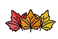  ~Light Bites~Wagyu Weiner Wraps ~ $24 Wagyu beef wrapped in puff pastry and baked until golden and crispy. Served with our house made mayo-mustard sauce  Spanakopita ~ $16Savory Spinach and Feta Phyllo Turnovers, Air fried until golden and crispy.            Served with tzatziki sauceMini French onion soup bread boule~$24Served with dunking Au Jus Wild mushroom Phyllo turnovers~$21with truffle oil and cream, air fried until golden and crispytickle your taste buds sampler-$36 Three of each lite bites listed above, served with appropriate sidesCharcuterie Board ~ $45A large slate compiled of hand-picked cheeses and meats, accompanied by fruit, olives, nuts, Pickled veggies, local jam and artisan crackersPull Apart cheesy bread ~ $24A loaf of Artisan Rosemary ~ garlic bread blanketed in mozzarella, gruyere, & VT cheddar.  Baked until crispy on the edges and gooey in the middle. served with a side of marinaraSalsa con Queso Dip ~ $11Creamy blend of cheeses with a local homestyle salsa and sweet corn.  Served with a basket of corn chips Vermont Spinach Salad ~ Small $7, Large $14Baby Spinach, dried sweet cranberries, diced red onion, toasted pumpkin seeds, & Bailey hazen blue cheese, tossed in our homemade Maple Dijon Balsamic Dressing~No Glass permitted on patios outside~In the State of Vermont, “BYOB” is only legally consumed in your room.  Please purchase from our tavern for any outdoor or common area consumption.  Thank you for your cooperation!“Consuming raw or undercooked meats, poultry, seafood, shellfish, or eggs may increase your risk of foodborne illness, especially if you have certain medical conditions.”